К А Р А Р                                                                         П О С Т А Н О В Л Е Н И Е                                                                  №2177                    «06» ноября  2015 г.Об утверждении перечня муниципальных программ муниципального района Нуримановский район Республики БашкортостанВ соответствии со статьей 179 Бюджетного кодекса Российской Федерации, Уставом муниципального района Нуримановский район Республики Башкортостан  и  в целях достижения стратегических целей и задач развития муниципального района, решения социально-экономических проблем, совершенствования процесса программно – целевого формирования  бюджета на 2016 год и плановый период 2017-2018 г.г., в соответствии с Постановлением Администрации муниципального района Нуримановский район Республики Башкортостан от 30 декабря 2013 года № 2942 «Об утверждении Порядка разработки, реализации и оценки эффективности муниципальных программ муниципального района Нуримановский район Республики Башкортостан», Администрация муниципального района Нуримановский район Республики Башкортостан постановляет:1.Внести изменения в перечень муниципальных программ муниципального района Нуримановский район Республики Башкортостан, подлежащих реализации в 2016 году, утвержденный постановлением администрации муниципального района Нуримановский район Республики Башкортостан от 25.10.2013 г. № 2253, изложив его в следующей редакции  (Приложение).2. Заказчикам муниципальных программ  обеспечить корректировку муниципальных программ, действующих с 2014 года, в соответствии с задачами, поставленными в Указах Президента Российской Федерации, «Дорожными картами», государственными программами Республики Башкортостан.3. Финансовому управлению Администрации муниципального района  руководствоваться настоящим постановлением при разработке проекта бюджета района на 2016 год и плановый период 2017 и 2018 годов.4. Контроль за исполнением настоящего постановления возложить на заместителей главы администрации муниципального района.Глава администрации                                                          А.Р. НусратуллинБАШКОРТОСТАН РЕСПУБЛИКАһЫНУРИМАН РАЙОНЫМУНИЦИПАЛЬ РАЙОНХАКИМИӘТЕ452440, Кызылъяр ауылы, Совет урамы, 62Тел.(34776) 2-23-35, факс 2-23-35E-mail: adm32@presidentrb.ru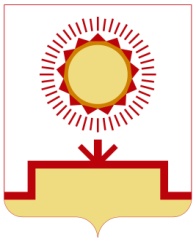 РЕСПУБЛИКА БАШКОРТОСТАНАДМИНИСТРАЦИЯ    МУНИЦИПАЛЬНОГО РАЙОНА    НУРИМАНОВСКИЙ  РАЙОН452440, с. Красная Горка, ул. Советская, 62Тел. (34776)2-23-35, факс 2-23-35E-mail: adm32@presidentrb.ruПриложение                                                                                                                    к Постановлению Администрации муниципального района Нуримановский район Республики Башкортостан                                                от 06 ноября 2015г. №2177Перечень муниципальных программ муниципального района Нуримановский район Республики БашкортостанПеречень муниципальных программ муниципального района Нуримановский район Республики БашкортостанПеречень муниципальных программ муниципального района Нуримановский район Республики БашкортостанПеречень муниципальных программ муниципального района Нуримановский район Республики БашкортостанПеречень муниципальных программ муниципального района Нуримановский район Республики БашкортостанПеречень муниципальных программ муниципального района Нуримановский район Республики БашкортостанПеречень муниципальных программ муниципального района Нуримановский район Республики Башкортостан№ п/пНаименование муниципальной программы Наименование муниципальной программы Наименование подпрограммыНаименование подпрограммыОсновные мероприятия программыОсновные мероприятия программы1Муниципальная программа "Развитие сельского хозяйства  в муниципальном районе Нуримановский район Республики Башкортостан"Муниципальная программа "Развитие сельского хозяйства  в муниципальном районе Нуримановский район Республики Башкортостан"1.Развитие подотрасли растениеводства, переработки и реализации продукции растениеводства1.Развитие подотрасли растениеводства, переработки и реализации продукции растениеводства-Увеличение посевных площадей;-Увеличение посевных площадей;1Муниципальная программа "Развитие сельского хозяйства  в муниципальном районе Нуримановский район Республики Башкортостан"Муниципальная программа "Развитие сельского хозяйства  в муниципальном районе Нуримановский район Республики Башкортостан"1.Развитие подотрасли растениеводства, переработки и реализации продукции растениеводства1.Развитие подотрасли растениеводства, переработки и реализации продукции растениеводства- Внесение минеральных и органических удобрений в почву и мелиорация земель.- Внесение минеральных и органических удобрений в почву и мелиорация земель.1Муниципальная программа "Развитие сельского хозяйства  в муниципальном районе Нуримановский район Республики Башкортостан"Муниципальная программа "Развитие сельского хозяйства  в муниципальном районе Нуримановский район Республики Башкортостан"2.Развитие подотрасли животноводства, переработки и реализации продукции животноводства2.Развитие подотрасли животноводства, переработки и реализации продукции животноводства- Увеличение поголовья КРС;- Увеличение поголовья КРС;1Муниципальная программа "Развитие сельского хозяйства  в муниципальном районе Нуримановский район Республики Башкортостан"Муниципальная программа "Развитие сельского хозяйства  в муниципальном районе Нуримановский район Республики Башкортостан"2.Развитие подотрасли животноводства, переработки и реализации продукции животноводства2.Развитие подотрасли животноводства, переработки и реализации продукции животноводства- Проведение противоэпизоотических мероприятий;- Проведение противоэпизоотических мероприятий;1Муниципальная программа "Развитие сельского хозяйства  в муниципальном районе Нуримановский район Республики Башкортостан"Муниципальная программа "Развитие сельского хозяйства  в муниципальном районе Нуримановский район Республики Башкортостан"2.Развитие подотрасли животноводства, переработки и реализации продукции животноводства2.Развитие подотрасли животноводства, переработки и реализации продукции животноводства- Содержание и реконструкция скотомогильников.- Содержание и реконструкция скотомогильников.1Муниципальная программа "Развитие сельского хозяйства  в муниципальном районе Нуримановский район Республики Башкортостан"Муниципальная программа "Развитие сельского хозяйства  в муниципальном районе Нуримановский район Республики Башкортостан"3.Развитие мясного скотоводства3.Развитие мясного скотоводства - Закуп и разведение племенного КРС  мясного направления. - Закуп и разведение племенного КРС  мясного направления.1Муниципальная программа "Развитие сельского хозяйства  в муниципальном районе Нуримановский район Республики Башкортостан"Муниципальная программа "Развитие сельского хозяйства  в муниципальном районе Нуримановский район Республики Башкортостан"4.Развитие молочного скотоводства4.Развитие молочного скотоводства- Реконструкция и модернизация молочно-товарных ферм.- Реконструкция и модернизация молочно-товарных ферм.1Муниципальная программа "Развитие сельского хозяйства  в муниципальном районе Нуримановский район Республики Башкортостан"Муниципальная программа "Развитие сельского хозяйства  в муниципальном районе Нуримановский район Республики Башкортостан"5.Поддержка малых форм хозяйствования5.Поддержка малых форм хозяйствования- Участие КФХ в государственных программах СЖФ и НФ;- Участие КФХ в государственных программах СЖФ и НФ;1Муниципальная программа "Развитие сельского хозяйства  в муниципальном районе Нуримановский район Республики Башкортостан"Муниципальная программа "Развитие сельского хозяйства  в муниципальном районе Нуримановский район Республики Башкортостан"- Создание условий для реализации сельскохозяйственной продукции.- Создание условий для реализации сельскохозяйственной продукции.1Муниципальная программа "Развитие сельского хозяйства  в муниципальном районе Нуримановский район Республики Башкортостан"Муниципальная программа "Развитие сельского хозяйства  в муниципальном районе Нуримановский район Республики Башкортостан"6.Техническая и технологическая модернизация, инновационное развитие сельскохозяйственного производства6.Техническая и технологическая модернизация, инновационное развитие сельскохозяйственного производства- Улучшение материально-технической базы сельхозпредприятий;- Улучшение материально-технической базы сельхозпредприятий;1Муниципальная программа "Развитие сельского хозяйства  в муниципальном районе Нуримановский район Республики Башкортостан"Муниципальная программа "Развитие сельского хозяйства  в муниципальном районе Нуримановский район Республики Башкортостан"6.Техническая и технологическая модернизация, инновационное развитие сельскохозяйственного производства6.Техническая и технологическая модернизация, инновационное развитие сельскохозяйственного производства-Подготовка, повышение квалификации кадров и их закрепление на селе;-Подготовка, повышение квалификации кадров и их закрепление на селе;1Муниципальная программа "Развитие сельского хозяйства  в муниципальном районе Нуримановский район Республики Башкортостан"Муниципальная программа "Развитие сельского хозяйства  в муниципальном районе Нуримановский район Республики Башкортостан"6.Техническая и технологическая модернизация, инновационное развитие сельскохозяйственного производства6.Техническая и технологическая модернизация, инновационное развитие сельскохозяйственного производства- Предоставление информационно-консультационных услуг;- Предоставление информационно-консультационных услуг;2Муниципальная программа «Экономическое и инвестиционное развитие муниципального района Нуримановский район Республики Башкортостан»Муниципальная программа «Экономическое и инвестиционное развитие муниципального района Нуримановский район Республики Башкортостан»1.Инвестиционное развитие муниципального района Нуримановский район Республики Башкортостан1.Инвестиционное развитие муниципального района Нуримановский район Республики Башкортостан -Ведение реестра инвестиционных проектов организаций муниципального района; -Ведение реестра инвестиционных проектов организаций муниципального района;2Муниципальная программа «Экономическое и инвестиционное развитие муниципального района Нуримановский район Республики Башкортостан»Муниципальная программа «Экономическое и инвестиционное развитие муниципального района Нуримановский район Республики Башкортостан»1.Инвестиционное развитие муниципального района Нуримановский район Республики Башкортостан1.Инвестиционное развитие муниципального района Нуримановский район Республики Башкортостан  -Участие в республиканских мероприятиях, посвященных инвестиционной деятельности и в республиканских и федеральных целевых программах;  -Участие в республиканских мероприятиях, посвященных инвестиционной деятельности и в республиканских и федеральных целевых программах;2Муниципальная программа «Экономическое и инвестиционное развитие муниципального района Нуримановский район Республики Башкортостан»Муниципальная программа «Экономическое и инвестиционное развитие муниципального района Нуримановский район Республики Башкортостан»1.Инвестиционное развитие муниципального района Нуримановский район Республики Башкортостан1.Инвестиционное развитие муниципального района Нуримановский район Республики Башкортостан -Информационное обеспечение инвестиционной деятельности; -Информационное обеспечение инвестиционной деятельности;2Муниципальная программа «Экономическое и инвестиционное развитие муниципального района Нуримановский район Республики Башкортостан»Муниципальная программа «Экономическое и инвестиционное развитие муниципального района Нуримановский район Республики Башкортостан»2.Развитие конкуренции в муниципальном районе Нуримановский район Республики Башкортостан2.Развитие конкуренции в муниципальном районе Нуримановский район Республики Башкортостан -Развитие и создание республиканских промышленных производств по выпуску основных видов продуктов питания;  -Развитие и создание республиканских промышленных производств по выпуску основных видов продуктов питания; 2Муниципальная программа «Экономическое и инвестиционное развитие муниципального района Нуримановский район Республики Башкортостан»Муниципальная программа «Экономическое и инвестиционное развитие муниципального района Нуримановский район Республики Башкортостан»2.Развитие конкуренции в муниципальном районе Нуримановский район Республики Башкортостан2.Развитие конкуренции в муниципальном районе Нуримановский район Республики Башкортостан -Информационно-методическое обеспечение подпрограммы.  -Информационно-методическое обеспечение подпрограммы. 2Муниципальная программа «Экономическое и инвестиционное развитие муниципального района Нуримановский район Республики Башкортостан»Муниципальная программа «Экономическое и инвестиционное развитие муниципального района Нуримановский район Республики Башкортостан»3.Энергосбережение в муниципальном районе Нуримановский район Республики Башкортостан3.Энергосбережение в муниципальном районе Нуримановский район Республики Башкортостан -Улучшение материально – технической базы объектов в целях энергосбережения и повышения энергетической эффективности  -Улучшение материально – технической базы объектов в целях энергосбережения и повышения энергетической эффективности 3Муниципальная программа «Обеспечение качественным и доступным  жильем  в муниципальном районе Нуримановский район Республики Башкортостан»Муниципальная программа «Обеспечение качественным и доступным  жильем  в муниципальном районе Нуримановский район Республики Башкортостан»1.Стимулирование жилищного строительства в муниципальном районе Нуримановский район Республики Башкортостан1.Стимулирование жилищного строительства в муниципальном районе Нуримановский район Республики Башкортостан - Жилье молодым семьям в муниципальном районе Нуримановский район; - Жилье молодым семьям в муниципальном районе Нуримановский район;3Муниципальная программа «Обеспечение качественным и доступным  жильем  в муниципальном районе Нуримановский район Республики Башкортостан»Муниципальная программа «Обеспечение качественным и доступным  жильем  в муниципальном районе Нуримановский район Республики Башкортостан»1.Стимулирование жилищного строительства в муниципальном районе Нуримановский район Республики Башкортостан1.Стимулирование жилищного строительства в муниципальном районе Нуримановский район Республики Башкортостан -Доступное жилье в муниципальном районе Нуримановский район; -Доступное жилье в муниципальном районе Нуримановский район;3Муниципальная программа «Обеспечение качественным и доступным  жильем  в муниципальном районе Нуримановский район Республики Башкортостан»Муниципальная программа «Обеспечение качественным и доступным  жильем  в муниципальном районе Нуримановский район Республики Башкортостан»1.Стимулирование жилищного строительства в муниципальном районе Нуримановский район Республики Башкортостан1.Стимулирование жилищного строительства в муниципальном районе Нуримановский район Республики Башкортостан -Обеспечение мероприятий по переселению граждан из аварийного жилищного фонда. -Обеспечение мероприятий по переселению граждан из аварийного жилищного фонда.4Муниципальная программа «Развитие торговли и потребкооперации в муниципальном районе Нуримановский район Республики Башкортостан»Муниципальная программа «Развитие торговли и потребкооперации в муниципальном районе Нуримановский район Республики Башкортостан»1.Развитие сферы торговли и общественного питания1.Развитие сферы торговли и общественного питания -Принятие мер по повышению уровня заработной платы, сохранению и созданию новых рабочих мест  в сфере торговли и   общественного питания;     -Принятие мер по повышению уровня заработной платы, сохранению и созданию новых рабочих мест  в сфере торговли и   общественного питания;    4Муниципальная программа «Развитие торговли и потребкооперации в муниципальном районе Нуримановский район Республики Башкортостан»Муниципальная программа «Развитие торговли и потребкооперации в муниципальном районе Нуримановский район Республики Башкортостан»1.Развитие сферы торговли и общественного питания1.Развитие сферы торговли и общественного питания -Мониторинг торговой отрасли; -Мониторинг торговой отрасли;4Муниципальная программа «Развитие торговли и потребкооперации в муниципальном районе Нуримановский район Республики Башкортостан»Муниципальная программа «Развитие торговли и потребкооперации в муниципальном районе Нуримановский район Республики Башкортостан»1.Развитие сферы торговли и общественного питания1.Развитие сферы торговли и общественного питания -Организация  и проведение ярмарок. -Организация  и проведение ярмарок.4Муниципальная программа «Развитие торговли и потребкооперации в муниципальном районе Нуримановский район Республики Башкортостан»Муниципальная программа «Развитие торговли и потребкооперации в муниципальном районе Нуримановский район Республики Башкортостан»2.Развитие потребительской кооперации2.Развитие потребительской кооперации -Содействие развитию организаций потребительской кооперации -Содействие развитию организаций потребительской кооперации4Муниципальная программа «Развитие торговли и потребкооперации в муниципальном районе Нуримановский район Республики Башкортостан»Муниципальная программа «Развитие торговли и потребкооперации в муниципальном районе Нуримановский район Республики Башкортостан»3.Развитие бытового обслуживания населения3.Развитие бытового обслуживания населения -Ведение реестра и мониторинг основных показателей объектов бытового обслуживания населения; -Ведение реестра и мониторинг основных показателей объектов бытового обслуживания населения;4Муниципальная программа «Развитие торговли и потребкооперации в муниципальном районе Нуримановский район Республики Башкортостан»Муниципальная программа «Развитие торговли и потребкооперации в муниципальном районе Нуримановский район Республики Башкортостан»3.Развитие бытового обслуживания населения3.Развитие бытового обслуживания населения -Поддержка организаций и индивидуальных предпринимателей в сфере бытового обслуживания населения. -Поддержка организаций и индивидуальных предпринимателей в сфере бытового обслуживания населения.4Муниципальная программа «Развитие торговли и потребкооперации в муниципальном районе Нуримановский район Республики Башкортостан»Муниципальная программа «Развитие торговли и потребкооперации в муниципальном районе Нуримановский район Республики Башкортостан»4. Защита прав потребителей в муниципальном районе Нуримановский район Республики Башкортостан4. Защита прав потребителей в муниципальном районе Нуримановский район Республики Башкортостан -Организация и проведение информационно-методической работы среди населения. -Организация и проведение информационно-методической работы среди населения.5Муниципальная программа «Транспортное развитие в муниципальном районе Нуримановский район Республики Башкортостан"Муниципальная программа «Транспортное развитие в муниципальном районе Нуримановский район Республики Башкортостан"1.Развитие автомобильных дорог и безопасность движения в муниципальном районе Нуримановский район Республики Башкортостан1.Развитие автомобильных дорог и безопасность движения в муниципальном районе Нуримановский район Республики Башкортостан - Содержание автомобильных дорог общего пользования местного значения и сооружений на них;                                                                                                                           -Капитальный ремонт автомобильных дорог общего пользования местного значения и сооружений на них. - Содержание автомобильных дорог общего пользования местного значения и сооружений на них;                                                                                                                           -Капитальный ремонт автомобильных дорог общего пользования местного значения и сооружений на них.6Муниципальная программа «Развитие жилищно-коммунального хозяйства в муниципальном районе Нуримановский район Республики Башкортостан"Муниципальная программа «Развитие жилищно-коммунального хозяйства в муниципальном районе Нуримановский район Республики Башкортостан"1.Развитие коммунальной инфраструктуры  в муниципальном районе Нуримановский район Республики Башкортостан1.Развитие коммунальной инфраструктуры  в муниципальном районе Нуримановский район Республики Башкортостан - Комплексное развитие коммунальной инфраструктуры и её обслуживание;                                                                                                                                                                             -Чистая вода в муниципальном районе. - Комплексное развитие коммунальной инфраструктуры и её обслуживание;                                                                                                                                                                             -Чистая вода в муниципальном районе.6Муниципальная программа «Развитие жилищно-коммунального хозяйства в муниципальном районе Нуримановский район Республики Башкортостан"Муниципальная программа «Развитие жилищно-коммунального хозяйства в муниципальном районе Нуримановский район Республики Башкортостан"2.Развитие объектов благоустройства территорий населенных пунктов в муниципальном районе Нуримановский район Республики Башкортостан2.Развитие объектов благоустройства территорий населенных пунктов в муниципальном районе Нуримановский район Республики Башкортостан -Модернизация и содержание системы наружного освещения населенных пунктов муниципального района;                                                                                                       -Мероприятия по благоустройству территорий населенных пунктов сельских поселений;                                                                                                                                           -Капитальный ремонт многоквартирных домов. -Модернизация и содержание системы наружного освещения населенных пунктов муниципального района;                                                                                                       -Мероприятия по благоустройству территорий населенных пунктов сельских поселений;                                                                                                                                           -Капитальный ремонт многоквартирных домов.7Муниципальная программа «Устойчивое развитие сельских территорий в муниципальном районе Нуримановский район Республики Башкортостан"Муниципальная программа «Устойчивое развитие сельских территорий в муниципальном районе Нуримановский район Республики Башкортостан"1.Устойчивое развитие сельских территорий в муниципальном районе Нуримановский район Республики Башкортостан1.Устойчивое развитие сельских территорий в муниципальном районе Нуримановский район Республики Башкортостан -Газоснабжение населенных пунктов муниципального района;                                                                                                                                                                                                  -Строительство и приобретение жилья в сельской местности;                                                                                                                                                                                                           -Разработка документов территориального планирования. -Газоснабжение населенных пунктов муниципального района;                                                                                                                                                                                                  -Строительство и приобретение жилья в сельской местности;                                                                                                                                                                                                           -Разработка документов территориального планирования.8Муниципальная программа «Развитие малого и среднего предпринимательства в муниципальном районе Нуримановский район Республики Башкортостан"Муниципальная программа «Развитие малого и среднего предпринимательства в муниципальном районе Нуримановский район Республики Башкортостан"1.Развитие малого и среднего предпринимательства в муниципальном районе Нуримановский район Республики Башкортостан1.Развитие малого и среднего предпринимательства в муниципальном районе Нуримановский район Республики Башкортостан -Поддержка объектов малого и среднего предпринимательства. -Поддержка объектов малого и среднего предпринимательства.8Муниципальная программа «Развитие малого и среднего предпринимательства в муниципальном районе Нуримановский район Республики Башкортостан"Муниципальная программа «Развитие малого и среднего предпринимательства в муниципальном районе Нуримановский район Республики Башкортостан"2.Развитие внутреннего и въездного туризма
в муниципальном районе Нуримановский район Республики Башкортостан2.Развитие внутреннего и въездного туризма
в муниципальном районе Нуримановский район Республики Башкортостан -Организация и участие в тематических выставках;                                                                                                                                                                                                                              - Проведение дератизации и дезинсекция  мест стоянок на маршрутах. -Организация и участие в тематических выставках;                                                                                                                                                                                                                              - Проведение дератизации и дезинсекция  мест стоянок на маршрутах.9Муниципальная программа "Совершенствование деятельности органов местного самоуправления муниципального района Нуримановский район Республики Башкортостан  по реализации вопросов местного значения"Муниципальная программа "Совершенствование деятельности органов местного самоуправления муниципального района Нуримановский район Республики Башкортостан  по реализации вопросов местного значения"1.Создание условий для развития, совершенствования и повышения эффективности деятельности органов местного самоуправления в решении вопросов местногозначения, исполнения отдельных полномочий, улучшение условий и охраны труда в муниципальном районе Нуримановский район Республики Башкортостан1.Создание условий для развития, совершенствования и повышения эффективности деятельности органов местного самоуправления в решении вопросов местногозначения, исполнения отдельных полномочий, улучшение условий и охраны труда в муниципальном районе Нуримановский район Республики Башкортостан -Содержание органов местного самоуправления;                                                                                                                                                                                -Пенсионное обеспечение муниципальных служащих;                                                                                                                                           -Организация методического обеспечения и повышение квалификации муниципальных служащих. -Содержание органов местного самоуправления;                                                                                                                                                                                -Пенсионное обеспечение муниципальных служащих;                                                                                                                                           -Организация методического обеспечения и повышение квалификации муниципальных служащих.9Муниципальная программа "Совершенствование деятельности органов местного самоуправления муниципального района Нуримановский район Республики Башкортостан  по реализации вопросов местного значения"Муниципальная программа "Совершенствование деятельности органов местного самоуправления муниципального района Нуримановский район Республики Башкортостан  по реализации вопросов местного значения"2.Противодействие коррупции в муниципальном районе Нуримановский район Республики Башкортостан2.Противодействие коррупции в муниципальном районе Нуримановский район Республики Башкортостан -Проведение мониторинга муниципальных правовых актов;                                                                                                                               -Информационное обеспечение подпрограммы. -Проведение мониторинга муниципальных правовых актов;                                                                                                                               -Информационное обеспечение подпрограммы.10Муниципальная программа «Развитие системы учета и  отчетности, системы муниципальных закупок в муниципальном районе Нуримановский район Республики Башкортостан"Муниципальная программа «Развитие системы учета и  отчетности, системы муниципальных закупок в муниципальном районе Нуримановский район Республики Башкортостан"1.Развитие системы учета и  отчетности, системы муниципальных закупок в муниципальном районе Нуримановский район Республики Башкортостан1.Развитие системы учета и  отчетности, системы муниципальных закупок в муниципальном районе Нуримановский район Республики Башкортостан - Содержание учреждения;                                                                                                                                                                                                                                                                              -Улучшение материально-технической базы. - Содержание учреждения;                                                                                                                                                                                                                                                                              -Улучшение материально-технической базы.Муниципальная программа «Развитие системы учета и  отчетности, системы муниципальных закупок в муниципальном районе Нуримановский район Республики Башкортостан"Муниципальная программа «Развитие системы учета и  отчетности, системы муниципальных закупок в муниципальном районе Нуримановский район Республики Башкортостан"2.Использование и развитие имущественного комплекса в муниципальном районе Нуримановский район Республики Башкортостан2.Использование и развитие имущественного комплекса в муниципальном районе Нуримановский район Республики Башкортостан - Содержание учреждения;                                                                                                                                                                                                                                                                              -Улучшение материально-технической базы;                                                                                                                                                                                                                                                       -Оценка недвижимости, признание прав и регулирование отношений по собственности. - Содержание учреждения;                                                                                                                                                                                                                                                                              -Улучшение материально-технической базы;                                                                                                                                                                                                                                                       -Оценка недвижимости, признание прав и регулирование отношений по собственности.11Муниципальная программа «Социальная поддержка граждан в муниципальном районе Нуримановский район Республики Башкортостан"Муниципальная программа «Социальная поддержка граждан в муниципальном районе Нуримановский район Республики Башкортостан"1.Университет серебряного возраста1.Университет серебряного возраста - Организация культурно-досуговых мероприятий для ветеранов;                                                                                                          - Организация подписки на районную газету для участников ВОВ. - Организация культурно-досуговых мероприятий для ветеранов;                                                                                                          - Организация подписки на районную газету для участников ВОВ.11Муниципальная программа «Социальная поддержка граждан в муниципальном районе Нуримановский район Республики Башкортостан"Муниципальная программа «Социальная поддержка граждан в муниципальном районе Нуримановский район Республики Башкортостан"2.Доступная среда в муниципальном районе Нуримановский район Республики Башкортостан2.Доступная среда в муниципальном районе Нуримановский район Республики Башкортостан - Реализация комплекса мероприятий по формированию общей среды жизнедеятельности инвалидов. - Реализация комплекса мероприятий по формированию общей среды жизнедеятельности инвалидов.11Муниципальная программа «Социальная поддержка граждан в муниципальном районе Нуримановский район Республики Башкортостан"Муниципальная программа «Социальная поддержка граждан в муниципальном районе Нуримановский район Республики Башкортостан"3.Охрана семьи и детства в муниципальном районе Нуримановский район Республики Башкортостан3.Охрана семьи и детства в муниципальном районе Нуримановский район Республики Башкортостан -Меры обеспечения социальной защиты детей-сирот и детей, оставшихся без попечения родителей;                                                                                                                                                               - Меры социальной поддержки детей из семей, находящихся в трудной жизненной ситуации, а также из многодетных малоимущих семей;                                                                                                                                                                                                                               - Меры социальной поддержки семей, взявшие ребенка на воспитание, под опеку и попечительство. -Меры обеспечения социальной защиты детей-сирот и детей, оставшихся без попечения родителей;                                                                                                                                                               - Меры социальной поддержки детей из семей, находящихся в трудной жизненной ситуации, а также из многодетных малоимущих семей;                                                                                                                                                                                                                               - Меры социальной поддержки семей, взявшие ребенка на воспитание, под опеку и попечительство.11Муниципальная программа «Социальная поддержка граждан в муниципальном районе Нуримановский район Республики Башкортостан"Муниципальная программа «Социальная поддержка граждан в муниципальном районе Нуримановский район Республики Башкортостан"4.Социальная поддержка населения муниципального района Нуримановский район Республики Башкортостан4.Социальная поддержка населения муниципального района Нуримановский район Республики Башкортостан - Предоставление единовременной материальной помощи гражданам, находящимся в трудной жизненной ситуации;                                                                                                       - Проведение культурно-спортивно-массовых мероприятий. - Предоставление единовременной материальной помощи гражданам, находящимся в трудной жизненной ситуации;                                                                                                       - Проведение культурно-спортивно-массовых мероприятий.12Муниципальная программа «Развитие молодежной политики, физической культуры  и спорта в муниципальном районе Нуримановский район Республики Башкортостан"Муниципальная программа «Развитие молодежной политики, физической культуры  и спорта в муниципальном районе Нуримановский район Республики Башкортостан"1.Гражданско-патриотическое воспитание молодежи1.Гражданско-патриотическое воспитание молодежи -Организация и проведение мероприятий по гражданско-патриотическому воспитанию молодежи. -Организация и проведение мероприятий по гражданско-патриотическому воспитанию молодежи.12Муниципальная программа «Развитие молодежной политики, физической культуры  и спорта в муниципальном районе Нуримановский район Республики Башкортостан"Муниципальная программа «Развитие молодежной политики, физической культуры  и спорта в муниципальном районе Нуримановский район Республики Башкортостан"2.Развитие физической культуры и спорта2.Развитие физической культуры и спорта -Организация и проведение профильного спортивно-туристического лагеря для лучших спортсменов района;                                                                                                           -Участие в районных, республиканских, всероссийских и международных спортивных мероприятиях. -Организация и проведение профильного спортивно-туристического лагеря для лучших спортсменов района;                                                                                                           -Участие в районных, республиканских, всероссийских и международных спортивных мероприятиях.12Муниципальная программа «Развитие молодежной политики, физической культуры  и спорта в муниципальном районе Нуримановский район Республики Башкортостан"Муниципальная программа «Развитие молодежной политики, физической культуры  и спорта в муниципальном районе Нуримановский район Республики Башкортостан"3.Молодежная политика3.Молодежная политика -Содержание МБУ ТСМЦ "Нуриман";                                                                                                                                                                                                                                                           -Организация и проведение профильных лагерей;                                                                                                                                                                                                                               -Организация и проведение мероприятий в области молодежной политики. -Содержание МБУ ТСМЦ "Нуриман";                                                                                                                                                                                                                                                           -Организация и проведение профильных лагерей;                                                                                                                                                                                                                               -Организация и проведение мероприятий в области молодежной политики.13Муниципальная программа «Развитие  образования  в муниципальном районе Нуримановский район Республики Башкортостан"Муниципальная программа «Развитие  образования  в муниципальном районе Нуримановский район Республики Башкортостан"1.Развитие системы дошкольного образования в муниципальном районе Нуримановский район Республики Башкортостан1.Развитие системы дошкольного образования в муниципальном районе Нуримановский район Республики Башкортостан -Предоставление общедоступного и бесплатного дошкольного образования;                                                                                                                                                                   -Укрепление материально-технической базы учреждений дошкольного образования. -Предоставление общедоступного и бесплатного дошкольного образования;                                                                                                                                                                   -Укрепление материально-технической базы учреждений дошкольного образования.13Муниципальная программа «Развитие  образования  в муниципальном районе Нуримановский район Республики Башкортостан"Муниципальная программа «Развитие  образования  в муниципальном районе Нуримановский район Республики Башкортостан"2.Развитие системы общего образования в муниципальном районе Нуримановский район Республики Башкортостан2.Развитие системы общего образования в муниципальном районе Нуримановский район Республики Башкортостан -Предоставление общедоступного и бесплатного начального общего, основного общего и среднего общего образования;                                                                                                                                                                   -Укрепление материально-технической базы учреждений общего образования. -Предоставление общедоступного и бесплатного начального общего, основного общего и среднего общего образования;                                                                                                                                                                   -Укрепление материально-технической базы учреждений общего образования.13Муниципальная программа «Развитие  образования  в муниципальном районе Нуримановский район Республики Башкортостан"Муниципальная программа «Развитие  образования  в муниципальном районе Нуримановский район Республики Башкортостан"3.Развитие системы дополнительного образования в муниципальном районе Нуримановский район Республики Башкортостан3.Развитие системы дополнительного образования в муниципальном районе Нуримановский район Республики Башкортостан -Организация деятельности учреждений по внешкольной работе с детьми;                                                                                                                                                                   -Укрепление материально-технической базы учреждений дополнительного образования. -Организация деятельности учреждений по внешкольной работе с детьми;                                                                                                                                                                   -Укрепление материально-технической базы учреждений дополнительного образования.13Муниципальная программа «Развитие  образования  в муниципальном районе Нуримановский район Республики Башкортостан"Муниципальная программа «Развитие  образования  в муниципальном районе Нуримановский район Республики Башкортостан"4.Развитие системы отдыха и оздоровления детей в муниципальном районе Нуримановский район Республики Башкортостан4.Развитие системы отдыха и оздоровления детей в муниципальном районе Нуримановский район Республики Башкортостан -Организация общественно-полезной трудовой деятельности детей, подростков и учащейся молодежи;                                                                                                                                                                   -Организация и обеспечение отдыха и оздоровления детей.                      -Организация общественно-полезной трудовой деятельности детей, подростков и учащейся молодежи;                                                                                                                                                                   -Организация и обеспечение отдыха и оздоровления детей.                     13Муниципальная программа «Развитие  образования  в муниципальном районе Нуримановский район Республики Башкортостан"Муниципальная программа «Развитие  образования  в муниципальном районе Нуримановский район Республики Башкортостан"5.Информационно-методическое обеспечение программы5.Информационно-методическое обеспечение программы -Содержание учреждений, обеспечивающих  информационно-методическое обеспечение программы;                                                                                                                                                                                                                                                          -Одаренные дети района.                                                                                                                             -Содержание учреждений, обеспечивающих  информационно-методическое обеспечение программы;                                                                                                                                                                                                                                                          -Одаренные дети района.                                                                                                                            14Муниципальная программа «Развитие культуры и искусства в муниципальном районе Нуримановский район Республики Башкортостан»Муниципальная программа «Развитие культуры и искусства в муниципальном районе Нуримановский район Республики Башкортостан»1.Развитие библиотечного дела в муниципальном районе Нуримановский район Республики Башкортостан1.Развитие библиотечного дела в муниципальном районе Нуримановский район Республики Башкортостан - Содержание библиотечной сети муниципального района; - Содержание библиотечной сети муниципального района;14Муниципальная программа «Развитие культуры и искусства в муниципальном районе Нуримановский район Республики Башкортостан»Муниципальная программа «Развитие культуры и искусства в муниципальном районе Нуримановский район Республики Башкортостан»1.Развитие библиотечного дела в муниципальном районе Нуримановский район Республики Башкортостан1.Развитие библиотечного дела в муниципальном районе Нуримановский район Республики Башкортостан - Комплектование книжных фондов библиотек и обеспечение периодическими изданиями;  - Комплектование книжных фондов библиотек и обеспечение периодическими изданиями; 14Муниципальная программа «Развитие культуры и искусства в муниципальном районе Нуримановский район Республики Башкортостан»Муниципальная программа «Развитие культуры и искусства в муниципальном районе Нуримановский район Республики Башкортостан»1.Развитие библиотечного дела в муниципальном районе Нуримановский район Республики Башкортостан1.Развитие библиотечного дела в муниципальном районе Нуримановский район Республики Башкортостан - Внедрение современных информационных технологий и оборудование библиотек. - Внедрение современных информационных технологий и оборудование библиотек.14Муниципальная программа «Развитие культуры и искусства в муниципальном районе Нуримановский район Республики Башкортостан»Муниципальная программа «Развитие культуры и искусства в муниципальном районе Нуримановский район Республики Башкортостан»2.Развитие культуры в муниципальном районе Нуримановский район Республики Башкортостан2.Развитие культуры в муниципальном районе Нуримановский район Республики Башкортостан -Содержание клубной сети муниципального района;                                                                                                                                                                                                                       - Улучшение материально-технической базы клубных учреждений;                                                                                                                                                                                           - Проведение и участие в культурных районных, республиканских и Всероссийских мероприятиях;                                                                                                                                 - Комплектование фонда музея. -Содержание клубной сети муниципального района;                                                                                                                                                                                                                       - Улучшение материально-технической базы клубных учреждений;                                                                                                                                                                                           - Проведение и участие в культурных районных, республиканских и Всероссийских мероприятиях;                                                                                                                                 - Комплектование фонда музея.14Муниципальная программа «Развитие культуры и искусства в муниципальном районе Нуримановский район Республики Башкортостан»Муниципальная программа «Развитие культуры и искусства в муниципальном районе Нуримановский район Республики Башкортостан»3. Развитие дополнительного образования детей в учреждениях культуры в муниципальном районе Нуримановский район Республики Башкортостан 3. Развитие дополнительного образования детей в учреждениях культуры в муниципальном районе Нуримановский район Республики Башкортостан  -Содержание МБУ ДО Нуримановская ДШИ; -Содержание МБУ ДО Нуримановская ДШИ;14Муниципальная программа «Развитие культуры и искусства в муниципальном районе Нуримановский район Республики Башкортостан»Муниципальная программа «Развитие культуры и искусства в муниципальном районе Нуримановский район Республики Башкортостан»3. Развитие дополнительного образования детей в учреждениях культуры в муниципальном районе Нуримановский район Республики Башкортостан 3. Развитие дополнительного образования детей в учреждениях культуры в муниципальном районе Нуримановский район Республики Башкортостан  -Улучшение материально-технической базы учреждения;  -Улучшение материально-технической базы учреждения; 14Муниципальная программа «Развитие культуры и искусства в муниципальном районе Нуримановский район Республики Башкортостан»Муниципальная программа «Развитие культуры и искусства в муниципальном районе Нуримановский район Республики Башкортостан»3. Развитие дополнительного образования детей в учреждениях культуры в муниципальном районе Нуримановский район Республики Башкортостан 3. Развитие дополнительного образования детей в учреждениях культуры в муниципальном районе Нуримановский район Республики Башкортостан  Проведение и участие в культурно-массовых мероприятиях, конкурсах и олимпиадах. Проведение и участие в культурно-массовых мероприятиях, конкурсах и олимпиадах.15Муниципальная программа «Управление муниципальными  финансами  муниципального  района Нуримановский район Республики Башкортостан»Муниципальная программа «Управление муниципальными  финансами  муниципального  района Нуримановский район Республики Башкортостан»1.Развитие системы межбюджетных отношений 1.Развитие системы межбюджетных отношений  -Развитие механизмов межбюджетного регулирования. -Развитие механизмов межбюджетного регулирования.15Муниципальная программа «Управление муниципальными  финансами  муниципального  района Нуримановский район Республики Башкортостан»Муниципальная программа «Управление муниципальными  финансами  муниципального  района Нуримановский район Республики Башкортостан»2.Повышение эффективности управления муниципальными финансами и финансового контроля2.Повышение эффективности управления муниципальными финансами и финансового контроля -Организация и совершенствование бюджетного процесса;                                                                                                                                                                                                             -Обеспечение реализации муниципальной программы. -Организация и совершенствование бюджетного процесса;                                                                                                                                                                                                             -Обеспечение реализации муниципальной программы.16Муниципальная программа «Формирование здорового образа жизни и укрепления здоровья населения в муниципальном районе Нуримановский район Республики Башкортостан"Муниципальная программа «Формирование здорового образа жизни и укрепления здоровья населения в муниципальном районе Нуримановский район Республики Башкортостан"1.Противодействие злоупотребления наркотиками и их незаконному обороту в муниципальном районе Нуримановский район Республики Башкортостан1.Противодействие злоупотребления наркотиками и их незаконному обороту в муниципальном районе Нуримановский район Республики Башкортостан -Противодействие злоупотреблению наркотиками и их незаконному обороту на территории муниципального района  -Противодействие злоупотреблению наркотиками и их незаконному обороту на территории муниципального района 16Муниципальная программа «Формирование здорового образа жизни и укрепления здоровья населения в муниципальном районе Нуримановский район Республики Башкортостан"Муниципальная программа «Формирование здорового образа жизни и укрепления здоровья населения в муниципальном районе Нуримановский район Республики Башкортостан"2.Снижение масштабов злоупотребления алкогольной продукцией и профилактика алкоголизма среди населения муниципального района Нуримановский район Республики Башкортостан2.Снижение масштабов злоупотребления алкогольной продукцией и профилактика алкоголизма среди населения муниципального района Нуримановский район Республики Башкортостан -Мероприятия по снижению масштабов злоупотребления алкогольной продукцией и профилактика алкоголизма среди населения  -Мероприятия по снижению масштабов злоупотребления алкогольной продукцией и профилактика алкоголизма среди населения 17Муниципальная программа «Безопасная жизнь населения в муниципальном районе Нуримановский район Республики Башкортостан"Муниципальная программа «Безопасная жизнь населения в муниципальном районе Нуримановский район Республики Башкортостан"1.Снижение рисков и смягчение последствий чрезвычайных ситуаций природного и техногенного характера в муниципальном районе Нуримановский район Республики Башкортостан1.Снижение рисков и смягчение последствий чрезвычайных ситуаций природного и техногенного характера в муниципальном районе Нуримановский район Республики Башкортостан -Создание муниципального резерва финансовых средств в составе резервного фонда Администрации района;                                                                                                         -Содержание  ЕДДС муниципального района;                                                                                                                                                                                                                                                  -Материально-техническая база подпрограммы. -Создание муниципального резерва финансовых средств в составе резервного фонда Администрации района;                                                                                                         -Содержание  ЕДДС муниципального района;                                                                                                                                                                                                                                                  -Материально-техническая база подпрограммы.17Муниципальная программа «Безопасная жизнь населения в муниципальном районе Нуримановский район Республики Башкортостан"Муниципальная программа «Безопасная жизнь населения в муниципальном районе Нуримановский район Республики Башкортостан"2.Профилактика  правонарушений и борьбы с преступностью в муниципальном районе Нуримановский район Республики Башкортостан2.Профилактика  правонарушений и борьбы с преступностью в муниципальном районе Нуримановский район Республики Башкортостан -Проведение профилактических мероприятий. -Проведение профилактических мероприятий.17Муниципальная программа «Безопасная жизнь населения в муниципальном районе Нуримановский район Республики Башкортостан"Муниципальная программа «Безопасная жизнь населения в муниципальном районе Нуримановский район Республики Башкортостан"3.Профилактика  терроризма и экстремизма, обеспечение безопасности населения и территории муниципального района Нуримановский район Республики Башкортостан3.Профилактика  терроризма и экстремизма, обеспечение безопасности населения и территории муниципального района Нуримановский район Республики Башкортостан -Проведение профилактических работ с населением и в объектах муниципального района;                                                                                                                                              -Материально-техническая база подпрограммы. -Проведение профилактических работ с населением и в объектах муниципального района;                                                                                                                                              -Материально-техническая база подпрограммы.17Муниципальная программа «Безопасная жизнь населения в муниципальном районе Нуримановский район Республики Башкортостан"Муниципальная программа «Безопасная жизнь населения в муниципальном районе Нуримановский район Республики Башкортостан"4.Пожарная безопасность в сельских поселениях  муниципального района Нуримановский район Республики Башкортостан4.Пожарная безопасность в сельских поселениях  муниципального района Нуримановский район Республики Башкортостан -Обеспечение первичных мер пожарной безопасности. -Обеспечение первичных мер пожарной безопасности.